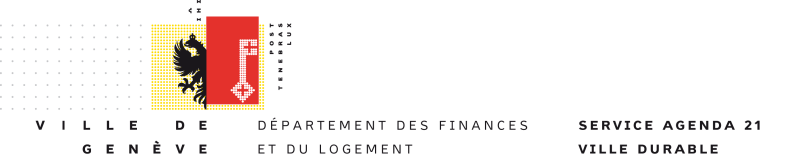 Merci de compléter ce formulaire de manière exhaustive et de fournir les annexes listées.Pour la demande actuelle, mentionner si l'organisation a déjà été financée ou si une demande est en cours auprès de : Mentionner si l'organisation est ou a été au bénéfice d'une subvention (nominative ou ponctuelle) auprès de :L’organisation atteste avoir pris connaissance des documents « Règlement LC 21 195 régissant les conditions d’octroi des subventions municipales » et «  Disposition d’octroi d’une subvention monétaire » et de les accepter Date :					Signature de la personne répondante:  Le dossier complet comportera outre ce formulaire:Le dossier complet pour un l'acquisition d'une prestation ou d'un bien comportera outre le formulaire ci-joint : devis correspondant à l'acquisition demandéeRUBRIQUES A REMPLIR UNIQUEMENT POUR DES PROJETS SPECIFIQUES Demande de subvention monétaire pour un projet spécifique : détailsLe dossier complet pour un projet spécifique comportera outre le formulaire ci-joint :  budget détaillé     présentation du projet      bref curriculum des personnes portant le projetThématique Agenda 21 (merci de cocher) Promotion de l’égalité entre tous et toutes les habitant-e-s, sans distinction de genre, d’orientation sexuelle ou d’origine et valorisation de la diversité   Promotion d'une économie locale et durable (tissu économique local, agriculture de proximité, alimentation durable, économie sociale et solidaire)   Éducation et sensibilisation au développement durable Autre :Informations générales sur l’organismeInformations générales sur l’organismeNom et/ou raison socialep/a – c/oRue et NuméroCode postal et localité Boîte postale N° de téléphone professionnelN° de téléphone portableN° faxCourrielSite internet Statut juridique Indication de paiementIndication de paiementTitulaire du compte ÉtablissementCCP, IBAN Demande de subvention pourDemande de subvention pourDemande de subvention pourContribution au fonctionnement de l'organismeAcquisition d’une prestation ou d’un bienAcquisition d’une prestation ou d’un bienActivité spécifique régulièreProjet spécifiqueProjet spécifiqueSi activité spécifique/acquisition de prestation ou bien/projet spécifique, préciser l’intitulé :	Si activité spécifique/acquisition de prestation ou bien/projet spécifique, préciser l’intitulé :	Si activité spécifique/acquisition de prestation ou bien/projet spécifique, préciser l’intitulé :	Montant demandé au service Agenda 21 - Ville durable :Montant demandé au service Agenda 21 - Ville durable :Lieu :Lieu :Si activité spécifique régulière, acquisition d'une prestation ou d'un bien, ou projet spécifique, préciser le calendrier:Si activité spécifique régulière, acquisition d'une prestation ou d'un bien, ou projet spécifique, préciser le calendrier:Si activité spécifique régulière, acquisition d'une prestation ou d'un bien, ou projet spécifique, préciser le calendrier:Durée totale :duauSi activité spécifique/acquisition de prestation ou bien/projet spécifique, préciser l'objectif général :                                              Subvention en francs                   Subvention en nature  Ville de Genève (autre service)  nominativeponctuelleÉtat de Genève  nominativeponctuelleConfédération  nominativeponctuelleAutre Organisme:  nominativeponctuelle                          Subvention en francs                   Subvention en nature  Ville de Genève (autre service)  Préciser Montant/Année/Service(s) ayant octroyé la subvention :nominativeponctuelleÉtat de Genève  Montant/AnnéeConfédération  Montant/AnnéeAutre Organisme:  Montant/Année Activités de l'organismeActivités de l'organismeDomaine d'activitéAnnée de fondationPrésident-eMembres du comité :Nom et Prénom :Membres du comité :p/a - c/oMembres du comité :Rue et numéro :Membres du comité :Numéro postal et localité :Membres du comité :Boîte postale :Membres du comité :Nombre  de personnes Nombre  de personnes Equivalent plein temps :             ____Employé-e-s fixes   ___Employé-e-s temporaires   ___BénévolesEquivalent plein temps :             ____Employé-e-s fixes   ___Employé-e-s temporaires   ___BénévolesQuelles sont les raisons pour lesquelles l'organisme/l'activité spécifique régulière/la prestation/le projet spécifique s'inscrit dans le développement durable (pôles social/économique/environnemental)?Quelles sont les raisons pour lesquelles l'organisme/l'activité spécifique régulière/la prestation/le projet spécifique s'inscrit dans le développement durable (pôles social/économique/environnemental)? lettre de motivation rapport de révision dispositions d'octroi signées descriptif du système de contrôle interne       (si demande > CHF 49'999)  liste des membres du comité ou du conseil rapport d'activités annuel du dernier exercice  statuts budget détaillé de l'exercice en cours comptes annuels du dernier exercice procès-verbal de la dernière assemblée générale approuvant les comptesComment l'idée de ce projet est-elle apparue et à quel-s problème-s répond-elle?Objectifs spécifiques et activitésCalendrier des activités, dates, duréesRéalisations les deux années précédentesRéalisations les deux années précédentesRéalisations les deux années précédentesRéalisations les deux années précédentesCollaboration avec d'autres associations/partenairesCollaboration avec d'autres associations/partenairesCollaboration avec d'autres associations/partenairesCollaboration avec d'autres associations/partenairesPROJET PROJET PROJET PROJET Bénéficiaires et/ou public cible :Bénéficiaires et/ou public cible :Bénéficiaires et/ou public cible :Bénéficiaires et/ou public cible :Territorialité                   Ville de Genève      Canton de Genève      Grand Genève      autreTerritorialité                   Ville de Genève      Canton de Genève      Grand Genève      autreTerritorialité                   Ville de Genève      Canton de Genève      Grand Genève      autreTerritorialité                   Ville de Genève      Canton de Genève      Grand Genève      autrePlan de communication Plan de communication Plan de communication Plan de communication Responsable du projet  La ou le responsable est la personne qui formule la demande et qui assume la responsabilité de la gestion administrative et financière du projetResponsable du projet  La ou le responsable est la personne qui formule la demande et qui assume la responsabilité de la gestion administrative et financière du projetResponsable du projet  La ou le responsable est la personne qui formule la demande et qui assume la responsabilité de la gestion administrative et financière du projetAdresse pour correspondance  TitreNom et Prénom :p/a - c/oFonction   Rue et numéro :Numéro postal et localitéBoîte postaleN° de téléphone privéN° téléphone professionnelN° téléphone portableN° fax Courriel :Personnel engagé sur le projet spécifiquePersonnel engagé sur le projet spécifiquePersonnel engagé sur le projet spécifiquePersonnel engagé sur le projet spécifiqueNombre  de personnes au total :    ____Employé-e-s fixes ___Employé-e-s temporaires  ___BénévolesEquivalent plein temps :                  ____Employé-e-s fixes ___Employé-e-s temporaires  ___BénévolesNombre  de personnes au total :    ____Employé-e-s fixes ___Employé-e-s temporaires  ___BénévolesEquivalent plein temps :                  ____Employé-e-s fixes ___Employé-e-s temporaires  ___BénévolesNombre  de personnes au total :    ____Employé-e-s fixes ___Employé-e-s temporaires  ___BénévolesEquivalent plein temps :                  ____Employé-e-s fixes ___Employé-e-s temporaires  ___BénévolesNombre  de personnes au total :    ____Employé-e-s fixes ___Employé-e-s temporaires  ___BénévolesEquivalent plein temps :                  ____Employé-e-s fixes ___Employé-e-s temporaires  ___BénévolesPROJET Gestion et suivi   PROJET Gestion et suivi   PROJET Gestion et suivi   PROJET Gestion et suivi   Système/Méthode de suivi de projet :Système/Méthode de suivi de projet :Système/Méthode de suivi de projet :Système/Méthode de suivi de projet :Risques identifiés et mesures de prévention/réponse aux risques  Risques identifiés et mesures de prévention/réponse aux risques  Risques identifiés et mesures de prévention/réponse aux risques  Risques identifiés et mesures de prévention/réponse aux risques  Risque 1Risque 1Mesure 1Mesure 1Risque 2Risque 2Mesure 2Mesure 2Risque 3Risque 3Mesure 3Mesure 3Perspectives du projetPerspectives du projetPerspectives du projetPerspectives du projetValeur ajoutée pour le domaine concernéValeur ajoutée pour le domaine concernéValeur ajoutée pour le domaine concernéValeur ajoutée pour le domaine concernéIndications budgétaires 
(le détail de chaque rubrique sera fourni dans un budget en annexe)Indications budgétaires 
(le détail de chaque rubrique sera fourni dans un budget en annexe)Indications budgétaires 
(le détail de chaque rubrique sera fourni dans un budget en annexe)Indications budgétaires 
(le détail de chaque rubrique sera fourni dans un budget en annexe)Indications budgétaires 
(le détail de chaque rubrique sera fourni dans un budget en annexe)Indications budgétaires 
(le détail de chaque rubrique sera fourni dans un budget en annexe)Indications budgétaires 
(le détail de chaque rubrique sera fourni dans un budget en annexe)Indications budgétaires 
(le détail de chaque rubrique sera fourni dans un budget en annexe)Indications budgétaires 
(le détail de chaque rubrique sera fourni dans un budget en annexe)Indications budgétaires 
(le détail de chaque rubrique sera fourni dans un budget en annexe)Indications budgétaires 
(le détail de chaque rubrique sera fourni dans un budget en annexe)Indications budgétaires 
(le détail de chaque rubrique sera fourni dans un budget en annexe)Indications budgétaires 
(le détail de chaque rubrique sera fourni dans un budget en annexe)Indications budgétaires 
(le détail de chaque rubrique sera fourni dans un budget en annexe)ChargesChargesProduitsProduitsProduitsChargesChargesProduitsProduitsProduitssalaires et honorairesdons divers privéssalaires et honorairesdons divers privéssalaires et honorairesdons divers privéscoûts relatifs aux infrastructurescontributions proprescoûts relatifs aux infrastructurescontributions proprescoûts relatifs aux infrastructurescontributions proprescoûts de productionproduits diverscoûts de productionproduits diverscoûts de productionproduits diverscoûts de promotion et de communicationcontribution des bénéficiairescoûts de promotion et de communicationcontribution des bénéficiairescoûts de promotion et de communicationcontribution des bénéficiairesAutres chargescotisations membresAutres chargescotisations membresAutres chargescotisations membresSous-total sans subventionsSous-total sans subventionsSous-total sans subventionsSubventions publiquesDemandéesConfirméesSubventions publiquesDemandéesConfirméesSubventions publiquesDemandéesConfirméesVille de Genève (A21)Ville de Genève (A21)Ville de Genève (A21)Ville de Genève (préciser quel service/département)Ville de Genève (préciser quel service/département)Ville de Genève (préciser quel service/département)État de Genève (préciser quel service/département)État de Genève (préciser quel service/département)État de Genève (préciser quel service/département)Autres demandesAutres demandesAutres demandesTotal ChargesTotal ProduitsTotal ChargesTotal Produits